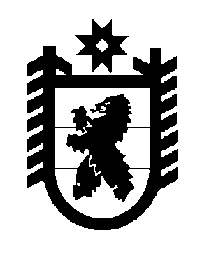 Российская Федерация Республика Карелия    ПРАВИТЕЛЬСТВО РЕСПУБЛИКИ КАРЕЛИЯПОСТАНОВЛЕНИЕот  20 декабря 2016 года № 449-Пг. Петрозаводск О разграничении имущества, находящегося в муниципальной собственности Пенингского сельского поселенияВ соответствии с Законом Республики Карелия от 3 июля 2008 года               № 1212-ЗРК «О реализации части 111 статьи 154 Федерального закона
 от 22 августа 2004 года № 122-ФЗ «О внесении изменений 
в законодательные акты Российской Федерации и признании утратившими силу некоторых законодательных актов Российской Федерации в связи 
с принятием федеральных законов «О внесении изменений и дополнений 
в Федеральный закон «Об общих принципах организации законодательных (представительных) и исполнительных органов государственной власти субъектов Российской Федерации» и «Об общих принципах организации местного самоуправления в Российской Федерации» Правительство Республики Карелия п о с т а н о в л я е т:1. Утвердить перечень имущества, находящегося в муниципальной собственности Пенингского сельского поселения, передаваемого в муниципальную собственность муниципального образования «Муезерский муниципальный район», согласно приложению. 2. Право собственности на передаваемое имущество возникает у муниципального образования «Муезерский муниципальный район» со дня вступления в силу настоящего постановления.            Глава Республики  Карелия                       			      	        А.П. ХудилайненПриложение к постановлению Правительства Республики Карелияот 20 декабря 2016 года № 449-ППереченьимущества, находящегося в муниципальной собственности Пенингского сельского поселения, передаваемого в муниципальную собственность муниципального образования 
«Муезерский муниципальный район»_____________№п/пНаименование имуществаАдрес местонахождения имуществаИндивидуализирующие характеристики имуществаЖилой домпос. Пенинга, ул. Студенческая, д. 41986 год ввода, 
общая площадь 74 кв. м Жилой домпос. Пенинга, ул. Студенческая, д. 81986 год ввода, 
общая площадь 78 кв. м Жилой домпос. Пенинга, ул. Студенческая, д. 91985 год ввода, 
общая площадь 74 кв. м Жилой домпос. Пенинга, ул. Студенческая, д. 101987 год ввода, 
общая площадь 81 кв. м Жилой домпос. Пенинга, ул. Студенческая, д. 121987 год ввода, 
общая площадь 80 кв. м Жилой домпос. Пенинга, ул. Студенческая, д. 141988 год ввода, 
общая площадь 79,6 кв. м Жилой домпос. Пенинга, пер. Химиков, д. 51987 год ввода, 
общая площадь 78 кв. м Жилой домпос. Пенинга, ул. Молодежная, д. 121962 год ввода, 
общая площадь 52 кв. м Жилой домпос. Пенинга, пер. Набережный, д. 11991 год ввода, 
общая площадь 80,2 кв. м Жилой домпос. Пенинга, ул. Мира, д. 161980 год ввода, 
общая площадь 37 кв. м Жилая квартирапос. Пенинга, ул. Мира, д. 19а, кв. 11984 год ввода, 
общая площадь 65,1 кв. м Жилой домпос. Пенинга, ул. Лесная, д. 21962 год ввода, общая площадь 55 кв. мЖилой домпос. Пенинга, ул. Лесная, д. 61962 год ввода, общая площадь 55 кв. мЖилой домпос. Пенинга, ул. Лесная, д. 151968 год ввода, общая площадь 54 кв. мЖилой домпос. Пенинга, ул. Лесная, д. 161962 год ввода, общая площадь 55 кв. мЖилой домпос. Пенинга, ул. Лесная, д. 221963 год ввода, общая площадь 54 кв. м